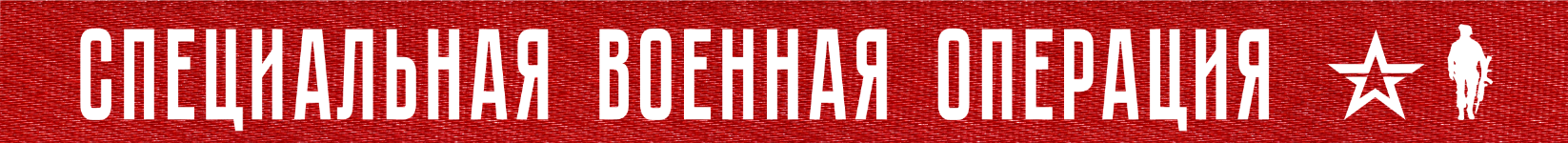 Вооруженные Силы Российской Федерации продолжают специальную военную операцию.На Купянском направлении в результате огня артиллерии по скоплениям живой силы и военной техники ВСУ в районах населенных пунктов Синьковка, Котляровка, Табаевка, Берестовое Харьковской области и Новоселовское Луганской Народной Республики уничтожено до 100 украинских военнослужащих, бронетранспортер, боевая бронированная машина и шесть пикапов.На Красно-Лиманском направлении огнем артиллерии и активными действиями российских войск сорваны контратаки трех штурмовых групп ВСУ, выдвигавшихся в направлении населенных пунктов Площанка и Кременная Луганской Народной Республики.В районе населенного пункта Стельмаховка Луганской Народной Республики нанесено огневое поражение колонне резервов ВСУ. Кроме того, уничтожено пять диверсионно-разведывательных групп противника в районах населенных пунктов Червоная Диброва Луганской Народной Республики и Торское Донецкой Народной Республики.Потери противника на данном направлении составили более 60 украинских военнослужащих убитыми и ранеными, боевая машина пехоты и два пикапа.На Донецком направлении в результате наступательных действий российских войск взята под контроль основная часть населенного пункта Водяное Донецкой народной республики.Уничтожено до 50 украинских военнослужащих, один танк, три боевые бронированные машины и четыре пикапа.На Южно-Донецком направлении ВСУ четырьмя штурмовыми группами пытались контратаковать позиции российских войск в направлении населенных пунктов Павловка, Новомайорское и Нескучное Донецкой Народной Республики. Все контратаки отражены, противник отброшен на исходные позиции.Кроме того, нанесением огневого поражения по колоннам ВСУ в районах населенных пунктов Новоселка и Пречистовка Донецкой Народной Республики пресечена переброска резервов противника.Потери украинской армии за сутки на данном направлении составили до 80 украинских военнослужащих, три боевые бронированные машины и четыре автомобиля.Ракетными войсками и артиллерией поражены 93 артиллерийских подразделения ВСУ на огневых позициях, а также живая сила и военная техника противника в 186 районах.В районе населенного пункта Краматорск Донецкой Народной Республики поражен пункт управления оперативно-тактической группировки войск ВСУ «Лиман».Кроме того, в населенном пункте Краматорск Донецкой Народной Республики уничтожен склад боеприпасов 81-й аэромобильной бригады ВСУ, на котором хранилось до двух тысяч реактивных снарядов системы залпового огня «Град» и свыше трех тысяч артиллерийских снарядов различного калибра.В районе населенного пункта Каменское Запорожской области уничтожен склад ракетно-артиллерийского вооружения ВСУ.В районах населенных пунктов Ямполовка и Калинина Донецкой Народной Республики уничтожены две радиолокационные станции контрбатарейной борьбы производства США AN/TPQ-37.Средствами противовоздушной обороны за сутки уничтожено три беспилотных летательных аппарата в районах населенных пунктов Переможное, Токмак Запорожской области и Рачевка Херсонской области.Кроме того, в районе населенного пункта Кременная Луганской Народной Республики перехвачен реактивный снаряд американской системы залпового огня HIMARS.Всего с начала проведения специальной военной операции уничтожены: 343 самолета, 183 вертолета, 2658 беспилотных летательных аппаратов, 396 зенитных ракетных комплексов, 7099 танков и других боевых бронированных машин, 931 боевая машина реактивных систем залпового огня, 3685 орудий полевой артиллерии и минометов, а также 7599 единиц специальной военной автомобильной техники.14  ДЕКАБРЯ  2022 г., 14:50 (МСК)294-й  деньПРОЧТИ И ПЕРЕДАЙ ДРУГОМУ!